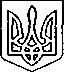 Щасливцевська  сільська  радаВиконавчий  комітетРІШЕННЯ16.01.2020 р.					№ 9Про можливість розміщеннятимчасових споруд для провадження підприємницької діяльностіРозглянувши заяви суб’єктів підприємницької діяльності щодо можливості розміщення тимчасових споруд для провадження підприємницької діяльності та надані документи, керуючись ст. 28, п.4 Закону України «Про регулювання містобудівної діяльності», ст.30, 31 Закону України «Про місцеве самоврядування в Україні», ВИРІШИВ: 1. Погодити розміщення тимчасових споруд: 1.1. ТОВ «САЛІНЕТ» на розміщення тимчасової споруди (антивандальний ящик «Лебідь» для розміщення телекомунікаційного обладнання) площею 0,3м2 за адресою: вул. Азовська, 16, с. Генічеська Гірка Генічеського району Херсонської області, терміном до 31 грудня 2020 року.1.2. ТОВ «САЛІНЕТ» на розміщення тимчасової споруди (антивандальний ящик «Лебідь» для розміщення телекомунікаційного обладнання) площею 0,3м2 за адресою: вул. Морська, 149, с. Щасливцеве Генічеського району Херсонської області, терміном до 31 грудня 2020 року.1.3. ТОВ «САЛІНЕТ» на розміщення тимчасової споруди (антивандальний ящик «Лебідь» для розміщення телекомунікаційного обладнання) площею 0,3м2 за адресою: вул. Миру (Леніна), 83-а, с. Щасливцеве Генічеського району Херсонської області, терміном до 31 грудня 2020 року.1.4. ФОП *** на розміщення дитячого ігрового лабіринту площею 25 м2 за адресою: пляжна територія між б/в «Чайка-2» та «Чайка-3» (автокемпінг), в с. Щасливцеве Генічеського району Херсонської області, терміном до 31 грудня 2020 року.1.5. ФОП *** на розміщення дитячого ігрового комплексу площею 25 м2 за адресою: пляжна територія прилегла до б/в «Чайка-2» в с. Щасливцеве Генічеського району Херсонської області, терміном до 31 грудня 2020 року.1.6. ФОП *** на розміщення тимчасової споруди: бар з навісом площею 24 м2 за адресою: пляжна територія прилегла до б/в «Чайка-2» в с. Щасливцеве Генічеського району Херсонської області, терміном до 31 грудня 2020 року.1.7. ТОВ «СКЛОПОЛІМЕР-ЗАПОРІЖЖЯ» на розміщення тимчасової споруди для провадження підприємницької діяльності (кіоск з літнім майданчиком) площею 12,98 м2 за адресою: вул. Набережна, ***в с. Генічеська Гірка Генічеського району Херсонської області, терміном до 31 грудня 2020 року.1.8. гр. *** та гр. *** на розміщення тимчасової споруди (рятувального пункту), площею 27 м2 за адресою: вул. Набережна, *** в с. Генічеська Гірка Генічеського району Херсонської області, терміном до 31.12.2025р.1.9. гр. *** та гр. ***Гринчук Ользі Миколаївні на розміщення тимчасової споруди для провадження підприємницької діяльності (кафе – бар) з літнім майданчиком, площею 30м2 за адресою: вул. Набережна, *** в с. Генічеська Гірка Генічеського району Херсонської області, терміном до 31.12.2025р.1.10. гр. *** та гр. *** на розміщення тимчасової споруди (громадської вбиральні) площею 20м2 за адресою: вул. Набережна, 31 в с. Генічеська Гірка Генічеського району Херсонської області, терміном до 31.12.2025р.1.11. гр. *** на розміщення групи тимчасових споруд для провадження підприємницької діяльності, площею 24м2 за адресою: вул. Набережна, ***, с. Щасливцеве Генічеського району Херсонської області, терміном до 31 грудня 2020 року.1.12. гр. *** на розміщення двох тимчасових споруд для провадження підприємницької діяльності, площею 30м2 кожна за адресою: вул. Набережна, ***, с. Щасливцеве Генічеського району Херсонської області, терміном до 31 грудня 2020 року.1.13. гр. *** на розміщення трьох тимчасових споруд для провадження підприємницької діяльності, площею 30м2 кожна за адресою: вул. Набережна, ***, с. Щасливцеве Генічеського району Херсонської області, терміном до 31 грудня 2020 року.1.14. гр. *** на розміщення п’яти тимчасових споруд для провадження підприємницької діяльності, площею 27м2 кожна за адресою: вул. Набережна, ***, с. Щасливцеве Генічеського району Херсонської області, терміном до 31 грудня 2020 року.1.15. гр. *** на розміщення двох тимчасових споруд для провадження підприємницької діяльності, площею 30м2 за адресою: біля вул. Виноградна, ***, с. Генічеська Гірка Генічеського району Херсонської області, терміном до 31 грудня 2020 року.1.16. ФОП *** на розміщення тимчасової споруди для провадження підприємницької діяльності (торгівельного павільйону), площею 12,8м2 з навісом площею 27,2м2 за адресою: вул. Набережна, *** в с. Генічеська Гірка Генічеського району Херсонської області 2. Заявникам: - звернутись до відділу містобудування та архітектури сільської ради для розробки, проектування та затвердження паспорту прив’язки тимчасових споруд;- після затвердження паспортів прив’язки, встановлення тимчасових споруд та розміщення біля тимчасової споруди 4 урн або контейнерів для ТПВ звернутись до відділу містобудування та архітектури сільської ради з відповідною заявою щодо підтвердження відповідності паспорту прив’язки встановленим тимчасової споруди.3. Контроль за виконанням рішення покласти на в. о. начальника відділу містобудування та архітектури – головного архітектора виконавчого комітету Щасливцевської сільської ради  Борідко М.В.Заступник сільського голови з питань                                                              О.БОРОДІНАдіяльності виконкому